Publicado en Ciudad de México el 17/08/2018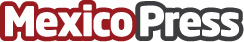 J. García López entrega apoyos por más de 27 millones de pesos a familias Acercar a la población servicios funerarios dignos obsequiando bonos de cremación y certificados de bonificación. Reconoce la trayectoria de profesionistas de Trabajo Social de los Hospitales Generales de Zona 29 y 194 del IMSS
Datos de contacto:FWD CONSULTORES SCNota de prensa publicada en: https://www.mexicopress.com.mx/j-garcia-lopez-entrega-apoyos-por-mas-de-27 Categorías: Sociedad Solidaridad y cooperación Recursos humanos Ciudad de México http://www.mexicopress.com.mx